L’ISTITUTO OMNIOMPRENSIVO R. LAPORTA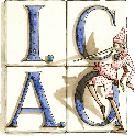 stipula, per l’a.s. 20  /20   con il/la signor_	ge-nitore dell’alunno/a ………………………………….. classe …… della Scuola Secondaria di Primo grado di	il seguentePATTO EDUCATIVO DI CORRESPONSABILITA'(art. 5 bis dello Statuto delle studentesse e degli studenti)La formazione culturale, professionale e civica dei giovani è difficile senza la collaborazione delle famiglie e degli stessi interessati.A tal fine tutte le scuole del territorio orvietano hanno elaborato questo patto di corresponsabilità per creare una reale collaborazione tra scuola, studenti e famiglie: una buona garanzia per il rag- giungimento del successo scolastico.Questo patto si fonda sull’assunzione dei seguenti impegni:I genitori si impegnano:a controllare che i propri figli frequentino regolarmente le lezioni ed adempiano assiduamente agli obblighi di studio,ad informarsi regolarmente sull'andamento didattico disciplinare dei propri figli e a collaborare con gli insegnanti al fine di individuare attitudini e potenzialità degli studenti.a partecipare ai momenti della vita democratica della scuola (elezioni scolastiche e riunioni degli organi collegiali) compatibilmente con i propri impegni.Gli studenti si impegnano:a frequentare regolarmente le lezioni e ad adempiere assiduamente agli obblighi di studio,a tenere a scuola un comportamento corretto e rispettoso sia delle persone che delle cose,a rispettare il regolamento di istituto.Gli insegnanti si impegnano:ad offrire una formazione culturale e professionale qualificata ed aggiornata,ad effettuare valutazioni trasparenti e tempestive,a rispettare il regolamento di istituto.I firmatari del presente patto hanno il diritto di denunciare qualunque mancanza agli impegni presi rivolgendosi direttamente al Dirigente scolastico sia oralmente, previo appuntamento, sia per iscritto mediante consegna del reclamo alla segreteria della scuola o mediante invio all'indirizzo: Fabro (Tr) P.le F. Parri, o all'indirizzo e-mail: tric815008@istruzione.itIl rifiuto di sottoscrivere il presente patto implica l'accettazione dei risultati di un'attività formativa mancante di una sua componente importante.Data……………………..Il genitoreIl Dirigente Scolastico